ZAŁĄCZNIK NR 1UMOWA NR … / …Zawarta dnia ………………….. w Dygowie pomiędzy:Gminą Dygowo, z siedzibą w Dygowie przy ul. Kolejowej 1, 78-113 Dygowo, NIP 671-180-17-08reprezentowaną przez Grzegorza Starczyka - Wójta, 
przy kontrasygnacie Sylwii Kot- Skarbnika Gminy, 
zwaną w dalszej treści umowy "Zamawiającym"a…………......................…., z siedzibą w ……………………………………, 
reprezentowaną przez:…………………………..zwaną w dalszej treści umowy „Wykonawcą”,zaś wspólnie zwanymi w dalszej części umowy „Stronami” w rezultacie dokonania wyboru oferty wykonawcy, złożonej w postępowaniu o udzielenie zamówienia publicznego prowadzonym w trybie podstawowym, na podstawie art. 275 pkt 1 ustawy z dnia 11 września 2019 r. Prawo zamówień publicznych (Dz. U. z 2022 r. poz. 1710 ze z.) zwanej dalej „ustawą Pzp” (dalej: „postępowanie”), została zawarta umowa następującej treści:§ 1Zamawiający powierza, a Wykonawca przyjmuje na siebie obowiązek bieżącej konserwacji (cząstkowej) dróg o nawierzchni nieutwardzonej polegającej, w szczególności na:Uzupełnianiu ubytków na drogach gruntowych kruszywem 0-31,5 mm Uzupełnianiu ubytków na drogach gruzem budowlanym 0-63 mm Profilowaniu z zagęszczeniem nawierzchni Dostawie mieszanki kruszywa do stabilizacji mechanicznej frakcji 0-31,5 mm na tereny dróg gminnych Dostawie gruzu kruszonego do stabilizacji mechanicznej frakcji 0-63 mm na tereny dróg gminnych § 2Określa się  ceny jednostkowe poszczególnych robót i usług, zgodnie z oferta wykonawcy z dnia…………………. (załącznik nr 1 do umowy):Uzupełnianiu ubytków na drogach gruntowych kruszywem 0-31,5 mm …. zł/t netto, …. zł/t bruttoUzupełnianiu ubytków na drogach gruzem budowlanym 0-63 mm …. …. zł/t netto, …. zł/t bruttoProfilowaniu z zagęszczeniem nawierzchni …. …. zł/h netto, …. zł/h bruttoDostawie mieszanki kruszywa do stabilizacji mechanicznej frakcji 0-31,5 mm na tereny dróg gminnych … …. zł/t netto, …. zł/t bruttoDostawie gruzu kruszonego do stabilizacji mechanicznej frakcji 0-63 mm na tereny dróg gminnych … …. zł/t netto, …. zł/t bruttoWartość umowy określa się na kwotę ……… netto, ………. brutto.Wykonawcy będzie przysługiwało wynagrodzenie wyłącznie za faktycznie wykonane prace. Wykonawca we własnym zakresie zabezpieczy materiały, urządzenia, sprzęt niezbędny do wykonania zamówienia.Ceny zawierają wszystkie koszty, w tym koszt zakupu materiałów, transportu oraz ubezpieczenia.Wykonawca oświadcza, że zapoznał się z przedmiotem zamówienia i nie wnosi zastrzeżeń co do jego zakresu oraz że uwzględnił w cenie oferty wszystkie posiadane informacje o przedmiocie zamówienia.W razie sprzeczności pomiędzy informacjami, co do zakresu zamówienia przyjmuje się, że wykonawca uwzględnił w cenie oferty najszerszy możliwy zakres wynikający z wszystkich udostępnionych dokumentów, w tym odpowiedzi na pytania i zmiany treści przedmiotowej specyfikacji warunków zamówienia, zwanej dalej „SWZ”.§ 2Umowę zawiera się na okres od dnia ………… do 31.12.2024 r.Wykonawca wykona usługę na podstawie odrębnych zleceń (wg załącznika nr 3 do umowy) wystawionych przez Zamawiającego w czasie trwania umowy, w których zostaną określone ilości, zakres robót do wykonania oraz termin ich wykonania. Po zgłoszeniu wykonania, roboty zostaną sprawdzone i odebrane przez pracownika Urzędu Gminy Dygowo na podstawie wystawionego zlecenia, obmiaru faktycznie wykonywanych jednostek rzeczowych robót oraz dokumentów wagowych wydania kruszywa WZ, rozliczone po cenach jednostkowych zawartych w ofercie. Zamawiający wystawi Wykonawcy zlecenie na wykonanie robót z zakresu jednego lub więcej zadań, w zależności od bieżących potrzeb do wartości posiadanych środków finansowych w budżecie Gminy Dygowo.Wykonawca rozpocznie roboty w terminie ……….. (zgodnie ze złożoną ofertą - kryterium) wskazanym w ofercie od daty otrzymania zlecenia w formie elektronicznej, zakończy w zależności od zakresu prac zgodnie z ustaleniami z Zamawiającym, jednak nie później niż w terminie 60 dni od otrzymania zlecenia.Wykonawca zobowiązuje się do wykonania przedmiotu umowy zgodnie z Umową, SWZ, złożoną ofertą, powszechnie obowiązującymi przepisami prawa i polskimi normami oraz zasadami wiedzy technicznej i sztuki budowlanej.Wykonawca oświadcza, że posiada kwalifikacje, wiedzę i doświadczenie niezbędne do prawidłowego i terminowego wykonania przedmiotu umowy.§ 3Zamawiający zobowiązuje się do zapłaty wynagrodzenia dla Wykonawcy w wysokości wynikającej z przemnożenia ilości wykonanych robót przez cenę jednostkową określoną w ofercie dla danego rodzaju robót. Wynagrodzenie będzie przekazywane na rachunek wykonawcy wskazany na fakturze VAT. Wykonawca oświadcza, że jest podatnikiem podatku VAT, uprawnionym do wystawienia faktury VAT.Zamawiający za wykonanie Przedmiotu umowy będzie dokonywał płatności na podstawie prawidłowo wystawionych i doręczonych Zamawiającemu faktur VAT za wykonanie poszczególnych robót, zleconych zgodnie z § 2 ust. 2 Umowy.Płatność będzie dokonana przelewem na wskazany przez Wykonawcę rachunek bankowy, w terminie 30 dni od daty otrzymania przez Zamawiającego prawidłowo wystawionej faktury VAT. Za termin dokonania płatności uważa się dzień obciążenia rachunku Zamawiającego.Podstawą wystawienia faktury VAT będzie sporządzony przez Wykonawcę i podpisany przez pracownika merytorycznego Urzędu Gminy Dygowo protokół potwierdzający wykonanie części robót.Fakturę VAT należy wystawić na: Gmina Dygowo, ul. Kolejowa 1, 78-113 Dygowo NIP: 671- 180-17-08.W przypadku stwierdzenia jakichkolwiek nieprawidłowości w doręczonej fakturze VAT, termin zapłaty wynagrodzenia ulega przedłużeniu o okres, w którym Wykonawca usunie stwierdzone nieprawidłowości.Do faktury VAT Wykonawca zobowiązany jest załączyć oświadczenie, że wszystkie należne na dzień wystawienia faktury VAT wynagrodzenia Podwykonawców zostały im wypłacone oraz oświadczenia Podwykonawców o opłaceniu przez Wykonawcę wszystkich wymagalnych zobowiązań na dzień wystawienia faktury VAT przez Wykonawcę. Dostarczenie przedmiotowych oświadczeń stanowi warunek zapłaty wynagrodzenia Wykonawcy.Za wyjątkiem przypadków, kiedy Wykonawca dostarczy Zamawiającemu pisemne dowody, iż Wykonawca jest uprawniony do wstrzymania lub odmowy zapłaty kwot należnych Podwykonawcy oraz dostarczy dowody na to, że Podwykonawca został powiadomiony o tych uprawnieniach Wykonawcy, Zamawiający może zapłacić bezpośrednio Podwykonawcy całość lub części kwot należnych Podwykonawcy, co do których Wykonawca nie przedstawił powyższych dowodów. W takiej sytuacji wynagrodzenie należne wykonawcy ulegnie stosownemu obniżeniu.Wykonawca, bez zgody Zamawiającego, nie może przenieść na rzecz osób trzecich wierzytelności powstałych w wyniku realizacji niniejszej umowy.§ 4Wykonawca zobowiązuje się naprawić drogi sukcesywnie w ciągu trwania umowy w miejscach każdorazowo wskazanych przez Zamawiającego . Fakt wykonania remontu cząstkowego drogi, każdorazowo musi być potwierdzony przez Zamawiającego.Odbiór prawidłowo wykonanych robót remontowych zostanie dokonany w ciągu 7 dni od daty powiadomienia Zamawiającego przez Wykonawcę o ich zakończeniu.Ewentualne wady i usterki wykonawca zobowiązuje się do ich usunięcia w terminie 7 dni od ich stwierdzenia.Osobą wskazaną do porozumiewania się z Wykonawcą ze strony Zamawiającego jest Izabela Płomińska tel. 094 35 48 636, fax. 94 71-26-022, i.plominska@dygowo.pl § 5Wykonawca zapłaci zamawiającemu kary umowne:za każdy dzień zwłoki w wykonaniu napraw, w wysokości 0,5 % wynagrodzenia należnego za dane zlecenie,za każdy dzień zwłoki w usunięciu wad w wysokości 0,5 % wynagrodzenia należnego za dane zlecenie.za brak zapłaty lub za nieterminową zapłatę wynagrodzenia podwykonawcy lub dalszemu podwykonawcy   w wysokości 0,5 %  wynagrodzenia za dane zlecenie, za każdy dzień zwłoki.za odstąpienie od umowy przez którąkolwiek ze Stron z przyczyn dotyczących Wykonawcy, w wysokości 20% wartości umowy brutto, o której mowa w § 1 ust. 3 niniejszej umowy. Zamawiający zapłaci wykonawcy karę umowną za każdy dzień zwłoki w odbiorze robót, w wysokości 0,5 % wynagrodzenia należnego za dane zlecenie. Kary umowne sumują się i wzajemnie się nie wykluczają.Łączna maksymalna wysokość kar umownych, których mogą dochodzić strony, nie może przekroczyć 20% wynagrodzenia brutto określonego w § 1 ust. 3.Termin zapłaty kary umownej wynosi 14 dni od dnia wezwania do jej zapłaty.Zamawiający zastrzega sobie prawo do odszkodowania na zasadach ogólnych, o ile wartość faktycznie poniesionych szkód przekracza wysokość kar umownych.§ 5aZamawiający w przedmiotowym postępowaniu stosuje klauzulę społeczną, o której mowa w art. 95 ust. 1 ustawy Pzp.Wykonawca oraz podwykonawca/dalszy podwykonawca, do wykonania czynności w zakresie realizacji zamówienia, o których mowa w rozdziale III pkt 6 SWZ, zobowiązuje się zatrudnić na umowę o pracę osoby wskazane w załączniku nr 6 do umowy pn. „Wykaz pracowników świadczących pracę na podstawie umowy o pracę”.Wykonawca zobowiązuje się, że osoby wskazane w wykazie, o którym mowa w ust. 2, będą w okresie realizacji umowy zatrudnione na podstawie umowy o pracę w rozumieniu przepisów ustawy z dnia 26 czerwca 1974r. - Kodeks pracy (t.j. Dz. U. z 2020r., poz. 1320 ze zm.).Wykonawca zobowiązany jest każdorazowo na żądanie zamawiającego, w terminie wskazanym przez zamawiającego nie krótszym niż 3 dni robocze, przedłożyć do wglądu zanonimizowane (pozbawione danych osobowych pracowników) kopie umów o pracę zawartych przez wykonawcę, podwykonawcę lub dalszego podwykonawcę z pracownikami świadczącymi pracę.W celu weryfikacji zatrudniania, przez wykonawcę lub podwykonawcę, na podstawie umowy o pracę, osób wykonujących wskazane przez zamawiającego czynności w zakresie realizacji zamówienia, zamawiający może żądać, w szczególności:oświadczenia zatrudnionego pracownika;oświadczenia wykonawcy lub podwykonawcy o zatrudnieniu pracownika na podstawie umowy o pracę;poświadczonej za zgodność z oryginałem kopii umowy o pracę zatrudnionego pracownika;innych dokumentów- zawierających informacje, w tym dane osobowe, niezbędne do weryfikacji zatrudnienia na podstawie umowy o pracę, w szczególności imię i nazwisko zatrudnionego pracownika, datę zawarcia umowy o pracę, rodzaj umowy o pracę i zakres obowiązków pracownika.Imię i nazwisko pracownika nie podlega anonimizacji. Informacje takie jak: data zawarcia umowy, rodzaj umowy o pracę i wymiar etatu powinny być możliwe do zidentyfikowania.Zmiana pracownika świadczącego pracę na podstawie umowy o pracę skutkuje zmianą treści załącznika, o którym mowa w ust. 2, i nie wymaga zawierania przez strony aneksu do umowy. Zmiana ta winna być niezwłocznie zgłoszona Zamawiającemu§ 6Wykonawca może zlecić, wykonanie części robót podwykonawcom z zachowaniem zasad określonych w art. 647¹ Kodeksu cywilnego.Zamawiający może zażądać od Wykonawcy przedstawienia dokumentów potwierdzających kwalifikacje podwykonawcy. Zamawiający wyznaczy termin na dostarczenie powyższych dokumentów, termin ten jednak nie może być krótszy niż 3 dni.Termin zapłaty wynagrodzeń podwykonawcy i dalszemu podwykonawcy nie może być dłuższy niż 30 dni od dnia doręczenia faktury lub rachunku potwierdzających wykonanie zmówienia.    Umowa pomiędzy Wykonawcą a podwykonawcą powinna być zawarta w formie pisemnej pod rygorem nieważności.W przypadku, gdy Zamawiający zapłaci podwykonawcy należność, za zapłatę której ponosi solidarną odpowiedzialność z Wykonawcą, Wykonawca będzie zobowiązany do zwrotu całej zapłaconej przez Zamawiającego podwykonawcom kwoty. Należności te będą mogły być potrącone przez Zamawiającego z wynagrodzenia należnego Wykonawcy.Wykonanie prac w podwykonawstwie nie zwalnia Wykonawcy z odpowiedzialności za wykonanie obowiązków wynikających z umowy i obowiązujących przepisów prawa.Wykonawca odpowiada za działania i zaniechania podwykonawców jak za swoje własne.Obowiązki wykonawcy w zakresie umów z podwykonawcami  dotyczą także umów podwykonawców z dalszymi podwykonawcami. Wykonawca odpowiada przed     Zamawiającym za zgodność umów podwykonawców z dalszymi podwykonawcami  z przepisami prawa oraz  zasadami określonymi w niniejszej umowie.§ 7Zamawiającemu przysługuje prawo odstąpienia od umowy w sytuacji, gdy:Wykonawca nie rozpoczął robót remontowych bez uzasadnionych przyczyn oraz nie kontynuuje ich przez okres, co najmniej 14 dni pomimo wezwania Zamawiającego złożonego na piśmie;Wykonawca przerwał realizację robót bez uzasadnionych przyczyn i przerwa ta trwa dłużej niż 14 dni pomimo wezwania Zamawiającego złożonego na piśmie;Termin realizacji robót remontowych zostanie przekroczony przez Wykonawcę bez uzasadnionych przyczyn, o co najmniej 14 dni w stosunku do terminu zakończenia prac określonego w Umowie;Wykonawca naruszy w sposób rażący obowiązujące ustawy i normy w zakresie budownictwa – prawo odstąpienia przysługuje Zamawiającemu przez cały czas obowiązywania Umowy;Wykonawca realizuje roboty przewidziane niniejszą umową w sposób niezgodny 
z niniejszą umową.Zamawiający więcej niż dwa razy dokonał bezpośredniej zapłaty podwykonawcy lub dalszemu podwykonawcy wynagrodzenia w łącznej kwocie większej niż 5% wartości niniejszej umowy.Wykonawca może odstąpić od umowy w przypadku rażącego naruszania przez Zamawiającego podstawowych obowiązków nałożonych na niego niniejszą umową. Odstąpienie od umowy, o którym mowa w ust. 1, powinno być stwierdzone pismem i nastąpić w terminie 30 dni od dnia powzięcia wiadomości o okolicznościach stanowiących przesłanki do odstąpienia.§ 8Zmiany treści UmowyZamawiający przewiduje możliwość następujących zmian postanowień zawartej umowy w stosunku do treści oferty, na podstawie której dokonano wyboru wykonawcy, w szczególności, w przypadkuwystąpienia siły wyższej, obejmującej również istniejący stan epidemii (COVID-19), gdy skutki wystąpienia/istnienia przyczyny wpływają na terminowe wykonania umowy - w związku z tym termin wykonania przedmiotu umowy może zostać przesunięty o czas niezbędny do wykonania opóźnionych prac;zmian stawki podatku od towarów i usług oraz podatku akcyzowego - wysokość wynagrodzenia wykonawcy zostanie odpowiednio zmieniona o kwotę wynikającą ze zmienionych stawek tych podatków obowiązujących w dacie powstania obowiązku podatkowego w czasie trwania umowy;zmian wysokości minimalnego wynagrodzenia za pracę albo wysokości minimalnej stawki godzinowej, ustalonych na podstawie ustawy z dnia 10 października 2002r. o minimalnym wynagrodzeniu za pracę - każda ze stron umowy, w terminie 30 dni od dnia wejścia w życie przepisów dokonujących tych zmian, może zwrócić się do drugiej strony o przeprowadzenie negocjacji w sprawie odpowiedniej zmiany wynagrodzenia, jeżeli zmiany te będą miały wpływ na koszty wykonania zamówienia przez wykonawcę oraz jeżeli wykonawca wykaże, że osoby wykonujące przedmiot umowy osiągały minimalne wynagrodzenie za pracę, stanowiącą przedmiot umowy;zmiany zasad podlegania ubezpieczeniom społecznym lub ubezpieczeniu zdrowotnemu lub wysokości stawki składki na ubezpieczenia społeczne lub ubezpieczenie zdrowotne - każda ze stron umowy, w terminie 30 dni od dnia wejścia w życie przepisów dokonujących tych zmian, może zwrócić się do drugiej strony o przeprowadzenie negocjacji w sprawie odpowiedniej zmiany wynagrodzenia, jeżeli zmiany te będą miały wpływ na koszty wykonania zamówienia przez wykonawcę;zmiany zasad gromadzenia i wysokości wpłat do pracowniczych planów kapitałowych, o których mowa w ustawie z dnia 4 października 2018r. o pracowniczych planach kapitałowych, jeżeli zmiany te będą miały wpływ na koszty wykonania zamówienia przez wykonawcę;wprowadzania zmian wysokości wynagrodzenia należnego wykonawcy (w tym także jego obniżenia), w przypadku zmiany ceny kluczowych materiałów lub kosztów związanych z realizacją zamówienia (kosztów prac polegających na wykonaniu nawierzchni z tłucznia kamiennego) - każda ze stron umowy może zwrócić się do drugiej strony z żądaniem odpowiedniej zmiany wynagrodzenia:minimalny poziom zmiany ceny ww. kluczowych materiałów lub kosztów, uprawniający strony umowy do żądania zmiany wynagrodzenia, musi przekraczać 10%,początkowy termin ustalenia zmiany wynagrodzenia stanowi dzień otwarcia ofert w przedmiotowym postępowaniu o udzielenie zamówienia publicznego,sposób ustalania zmiany wynagrodzenia odbywać się będzie z odesłaniem do wskaźnika zmiany ceny materiałów lub kosztów, ogłaszanego przez Prezesa Głównego Urzędu Statystycznego - dotyczącego „Ceny robót budowlano-montażowych i obiektów budowlanych”,maksymalna wartość zmiany wynagrodzenia, jaką dopuszcza zamawiający w efekcie zastosowania ww. postanowień o zasadach wprowadzania zmian wysokości wynagrodzenia wynosi 3%.Wszelkie zmiany wprowadzane do Umowy dokonywane będą z poszanowaniem obowiązków wynikających z obowiązującego prawa, w tym w szczególności art. 455 ustawy z dnia 11 września 2019 r. - Prawo zamówień publicznych oraz zasad ogólnych rządzących tą ustawą.§ 9Ewentualne spory wynikłe na tle realizacji niniejszej umowy będzie rozpoznawać Sąd  Powszechny właściwy dla siedziby Zamawiającego.§ 10W sprawach nieregulowanych niniejszą Umową stosuje się przepisy ustawy Prawo zamówień publicznych oraz Kodeksu Cywilnego.§ 12Umowę sporządzono w czterech jednobrzmiących egzemplarzach: jeden dla Wykonawcy 
i trzy dla Zamawiającego.Integralną część umowy stanowią załączniki:Oferta Wykonawcy - załącznik nr 1,SWZ z załącznikami - załącznik nr 2.Druk zlecenia Druk  potwierdzenia wykonania zleceniaZAMAWIAJĄCY                                                                           WYKONAWCAZałącznik nr 3 do umowyGMINA DYGOWO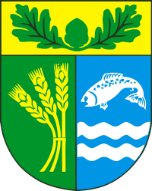 ul. Kolejowa 1		tel          (0-94) 358-41-9578 - 113 Dygowo		fax         (0-94) 712-60-22 www.dygowo.pl	                                       	                                           e-mail     ug@dygowo.pl   _______________________________________________________________________________________                                                                                                                           Dygowo, …………. r.BPP.7230…..ZLECENIE NR …Na podstawie umowy z dnia ….. roku nr …. r. BIEŻĄCE UTRZYMANIE DRÓG GMINNYCH NA TERENIE GMINY DYGOWO zlecam wykonanie niżej wymienionych napraw:…………………………...Podpis ZamawiającegoDygowo dnia,………………………………………..Podpis WykonawcyZałącznik nr 4 do umowyGMINA DYGOWOul. Kolejowa 1		tel          (0-94) 358-41-9578 - 113 Dygowo		fax         (0-94) 712-60-22 www.dygowo.pl	                                       	                                           e-mail     ug@dygowo.pl   _______________________________________________________________________________________                                                                                                                           Dygowo, …………. r.BPP.7230…..POTWIERDZENIE WYKONANIA ROBÓTRoboty w zakresie bieżącego utrzymania dróg gminnych wg zlecenie nr …. zostały wykonane wg obmiaru faktycznie wykonywanych jednostek rzeczowych robótJakość wykonanego zlecenia ocenia się na bardzo dobrą/dobrą/dostateczną.Okres gwarancyjny trwa … tygodni tj. do dnia …………………………………………..Podpis Pracownika UG Dygowo………………………………………..Podpis Wykonawcy    …………………………...						Podpis ZamawiającegoLp.LokalizacjaZakres prac do wykonaniaj.mIlość Termin wykonania1.2.…Lp.LokalizacjaZakres prac do wykonaniaj.mIlość faktycznie wykonanaTermin zakończeniaUwagi1.2.…